2019 NEW PRODUCTSPremium Personal DefenseHydra-Shok DeepLast year, we reinvented the proven Hydra-Shok® bullet design with Hydra-Shok Deep. Now we’ve expanded the line with new loads in 40 S&W and 45 Auto. Like the original 9mm Luger, the new offerings’ design improvements better meet modern performance measurements. The bullets feature a more robust center post and a core design that penetrates to critical depths through common self-defense barriers, without over-penetrating. Features & BenefitsNow available in 40 S&W and 45 AutoPenetrates 15 inches in bare ballistics gel and through heavy clothing—the optimal depth according to FBI standards Improved penetration to optimal depthsSignificant improvement in FBI protocol scoreIconic center post design has been improved for better, more consistent expansion through standard barriersConsistent, specially formulated propellantExtremely reliable Federal® primerPart No.	Description	UPC	MSRPP9HSD1	9mm Luger 135-grain Hydra-Shok Deep HP	6-04544-63708-3	$27.95P40HSD1	40 S&W 165-grain Hydra-Shok Deep HP	6-04544-64287-2	$31.95 NEWP45HSD1	45 Auto 210-grain Hydra-Shok Deep HP	6-04544-64288-9	$33.95 NEW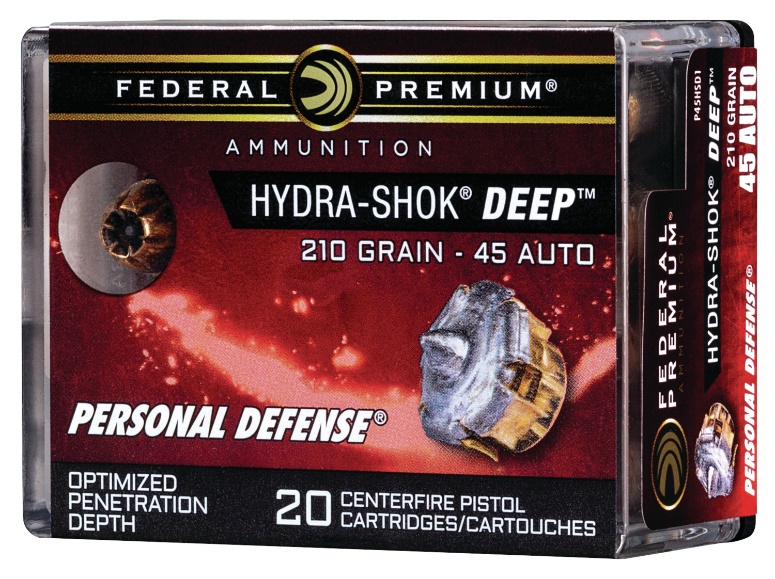 